RICHMOND RECREATIONWATERMELON BANNERSUPPLIES:-PAPERPLATE-PAINT-BRUSHES- -MARKER-SCISSORS-STRING OR RIBBON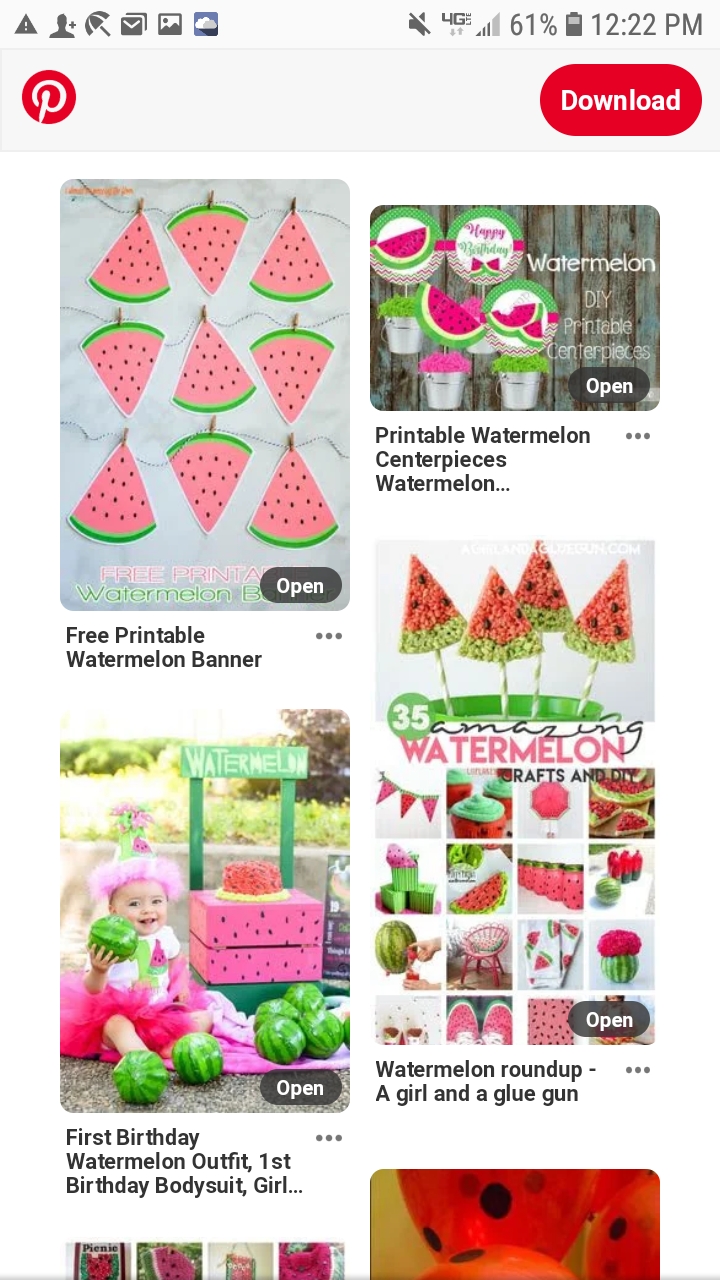 